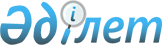 "2012-2014 жылдарға арналған аудандық бюджет туралы" 2011 жылғы 14 желтоқсандағы № 34/2-IV шешіміне өзгерістер мен толықтыру енгізу туралы
					
			Күшін жойған
			
			
		
					Шығыс Қазақстан облысы Глубокое аудандық мәслихатының 2012 жылғы 07 ақпандағы N 3/2-V шешімі. Шығыс Қазақстан облысы Әділет департаментінің Глубокое аудандық әділет басқармасында 2012 жылғы 14 ақпанда N 5-9-165 тіркелді. Шешімнің қабылдау мерзімінің өтуіне байланысты қолдану тоқтатылды (Глубокое аудандық мәслихатының 2012 жылғы 20 желтоқсандағы N 298 хаты)      Ескерту. Шешімнің қабылдау мерзімінің өтуіне байланысты қолдану тоқтатылды (Глубокое аудандық мәслихатының 2012.12.20 N 298 хаты).      РҚАО ескертпесі.

      Мәтінде авторлық орфография және пунктуация сақталған.      Қазақстан Республикасы Бюджеттік кодексінің 106, 109 баптарын, «Қазақстан Республикасындағы жергілікті мемлекеттік басқару және өзін-өзі басқару туралы» 2001 жылғы 23 қаңтардағы Қазақстан Республикасы Заңының 6-бабы 1-тармағының 1)-тармақшасын, Шығыс Қазақстан облыстық мәслихатының «2012-2014 жылдарға арналған облыстық бюджет туралы» 2011 жылғы 8 желтоқсандағы № 34/397-IV шешіміне өзгерістер енгізу туралы» 2012 жылғы 25 қаңтардағы № 2/10-V шешімін басшылыққа алып (нормативтік құқықтық актілердің мемлекеттік тіркеу Тізілімінде № 2567 болып тіркелген) Глубокое аудандық мәслихаты ШЕШТІ:



      1. Глубокое аудандық мәслихатының «2012-2014 жылдарға арналған аудандық бюджет туралы» 2011 жылғы 14 желтоқсандағы № 34/2-IV шешіміне (нормативтік құқықтық актілердің мемлекеттік тіркеу Тізілімінде № 5-9-159 болып тіркелген, 2012 жылғы 13 қаңтардағы № 3 «Ақ бұлақ» және 2012 жылғы 13 қаңтардағы № 3 «Огни Прииртышья» газеттерінде жарияланған) келесі өзгерістер пен толықтыру енгізілсін:



      1) 1 тармақта:

      1) тармақша жаңа басылымда мазмұндалсын:

      «1) кірістер – 3624093 мың теңге, соның ішінде: 

      салықтық түсімдер бойынша – 1190978 мың теңге;

      салықтық емес түсімдер – 5165 мың теңге;

      негізгі капиталды сатудан түскен түсімдер – 75366 мың тенге;

      трансферттердің түсімдері – 2352584 мың теңге;»;

      2) тармақша жаңа басылымда мазмұндалсын:

      «2) шығындар – 3741347,1 мың теңге;»;

      5) тармақша жаңа басылымда мазмұндалсын:

      «5) бюджет тапшылығы (профицит)– - 156250,1 мың теңге;»;

      6) тармақша жаңа басылымда мазмұндалсын:

      «6) бюджеттің тапшылығын қаржыландыру (профицитті пайдалану) – 156250, 1 мың теңге, соның ішінде:

      қарыздардың түсімі - 41259 мың теңге;

      қарыздарды өтеу - 2263 мың теңге;

      бюджеттік қаражаттардың пайдаланылатын қалдықтары – 117254,1 мың теңге.»;



      2) 4 тармақта:

      бірінші абзац жаңа басылымда мазмұндалсын:

      «Аудандық бюджетке облыстық бюджеттен нысаналы трансферттер 402791 мың теңге сомасында қарастырылсын, соның ішінде:»;

      он екінші абзацпен келесі мазмұнда толықтырылсын:

      «Қазақмыс корпорациясы» ЖШС ағымдағы жылдың ақпан айынан бастап есептік тіркеуден алынып тасталуына және Өскемен қ. «Востокцветмет» өндірістік бірлестігінің құрамына өткізілуіне байланысты шығындарды толтыруға 272000 мың теңге.»;



      3) 1, 5, 7, 10, 11 қосымшалар осы шешімнің 1, 2, 3, 4,  5қосымшаларға сәйкес жаңа басылымда мазмұндалсын. 

      2. Осы шешім 2012 жылдың 1 қаңтарынан бастап қолданысқа енгізіледі. 

 

      Сессия төрағасы                       А. Бурдаков

 

      Глубокое аудандық

      мәслихатының хатшысы                  А. Баймульдинов

Глубокое аудандық мәслихатының

2012 жылғы 7 ақпандағы

№ 3/2-V шешіміне 1 қосымшаГлубокое аудандық мәслихатының

2011 жылғы 14 желтоқсандағы

№ 34/2-IV шешіміне 1 қосымша Глубокое ауданының 2012 жылға арналған бюджеті

 

Глубокое аудандық мәслихатының

2012 жылғы 7 ақпандағы

№ 3/2-V шешіміне 2 қосымшаГлубокое аудандық мәслихатының

2011 жылғы 14 желтоқсандағы

№ 34/2-IV шешіміне 5 қосымша Қаладағы ауданның, аудандық маңызы бар қаланың, кенттің, ауылдың (селоның), ауылдық (селолық) округтің әкімі аппаратының қызметін қамтамасыз ету қызметтеріне шығындар 

     

Глубокое аудандық мәслихатының

2012 жылғы 7 ақпандағы

№ 3/2-V шешіміне 3 қосымшаГлубокое аудандық мәслихатының

2011 жылғы 14 желтоқсандағы

№ 34/2-IV шешіміне 7 қосымша Елді мекендердің көшелерін жарықтандыруға шығындар 

     

Глубокое аудандық мәслихатының

2012 жылғы 7 ақпандағы

№ 3/2-V шешіміне 4 қосымшаГлубокое аудандық мәслихатының

2011 жылғы 14 желтоқсандағы

№ 34/2-IV шешіміне 10 қосымша Елді мекендерді абаттандыруға және көгалдандыруға шығындар

 

Глубокое аудандық мәслихатының

2012 жылғы 7 ақпандағы

№ 3/2-V шешіміне 5 қосымшаГлубокое аудандық мәслихатының

2011 жылғы 14 желтоқсандағы

№ 34/2-IV шешіміне 11 қосымша

  Аудандық маңызы бар қалаларда, кенттерде, ауылдарда (селоларда), ауылдық (селолық) округтерде автомобиль жолдарының жұмыс істеуін қамтамасыз етуге шығындар

 
					© 2012. Қазақстан Республикасы Әділет министрлігінің «Қазақстан Республикасының Заңнама және құқықтық ақпарат институты» ШЖҚ РМК
				СанатСанатСанатСанат Сомасы, мың теңге
СыныпСыныпСыныпКіші сыныпКіші сыныпАтауы
I.Кірістер3624093Меншікті кірістер12715091Салықтық түсімдер119097801Табыс салығы4997232Жеке табыс салығы49972303Әлеуметтiк салық3937001Әлеуметтік салық39370004Меншiкке салынатын салықтар2592301Мүлiкке салынатын салықтар1516253Жер салығы214054Көлiк құралдарына салынатын салық823005Бірыңғай жер салығы390005Тауарларға, жұмыстарға және қызметтерге салынатын iшкi салықтар311132Акциздер38273Табиғи және басқа да ресурстарды пайдаланғаны үшiн түсетiн түсiмдер174004Кәсiпкерлiк және кәсiби қызметтi жүргiзгенi үшiн алынатын алымдар95795Ойын бизнесіне салық30708Заңдық мәнді іс-әрекеттерді жасағаны және (немесе) оған уәкілеттігі бар мемлекеттік органдар немесе лауазымды адамдар құжаттар бергені үшін алынатын міндетті төлемдер72121Мемлекеттік баж72122Салықтық емес түсiмдер516501Мемлекеттік меншіктен түсетін кірістер28651Мемлекеттік кәсіпорындардың таза кірісі бөлігінің түсімдері1655Мемлекет меншігіндегі мүлікті жалға беруден түсетін кірістер26977Мемлекеттік бюджеттен берілген несиелер бойынша сыйақылар304Мемлекеттік бюджеттен қаржыландырылатын, сондай-ақ Қазақстан Республикасы Ұлттық Банкінің бюджетінен (шығыстар сметасынан) ұсталатын және қаржыландырылатын мемлекеттік мекемелер салатын айыппұлдар, өсімпұлдар, санкциялар, өндіріп алулар5001Мұнай секторы ұйымдарынан түсетін түсімдерді қоспағанда, мемлекеттік бюджеттен қаржыландырылатын, сондай-ақ Қазақстан Республикасы Ұлттық Банкінің бюджетінен (шығыстар сметасынан) ұсталатын және қаржыландырылатын мемлекеттік мекемелер салатын айыппұлдар, өсімпұлдар, санкциялар, өндіріп алулар50006Басқа да салықтық емес түсiмдер18001Басқа да салықтық емес түсiмдер18003Негізгі капиталды сатудан түсетін түсімдер7536601Мемлекеттік мекемелерге бекітілген мемлекеттік мүлікті сату1001Мемлекеттік мекемелерге бекітілген мемлекеттік мүлікті сату10003Жерді және материалдық емес активтерді сату 752661Жерді сату747662Материалдық емес активтерді сату5004Трансферттердің түсімдері235258402Мемлекеттiк басқарудың жоғары тұрған органдарынан түсетін трансферттер23525842Облыстық бюджеттен түсетін трансферттер2352584Функционалдық топФункционалдық топФункционалдық топФункционалдық топФункционалдық топСомасы,
мың теңге
Функционалдық кіші топФункционалдық кіші топФункционалдық кіші топФункционалдық кіші топБағдарлама әкімшісіБағдарлама әкімшісіБағдарлама әкімшісіБағдарламаБағдарламаАтауы
II. Шығыстар3741347,101Жалпы сипаттағы мемлекеттiк қызметтер 2926731Мемлекеттiк басқарудың жалпы функцияларын орындайтын өкiлдік атқарушы және басқа органдар254492112Аудан (облыстық маңызы бар қала) мәслихатының аппараты14214001Аудан (облыстық маңызы бар қала) мәслихатының қызметін қамтамасыз ету жөніндегі қызметтер14214122Аудан (облыстық маңызы бар қала) әкімінің аппараты78735001Аудан (облыстық маңызы бар қала) әкімінің қызметін қамтамасыз ету жөніндегі қызметтер64479003Мемлекеттік органның күрделі шығыстары14256123Қаладағы аудан, аудандық маңызы бар қала, кент, ауыл (село), ауылдық (селолық) округ әкімінің аппараты161543001Қаладағы аудан, аудандық маңызы бар қаланың, кент, ауыл (село), ауылдық (селолық) округ әкімінің қызметін қамтамасыз ету жөніндегі қызметтер1615432Қаржылық қызмет19903452Ауданның (облыстық маңызы бар қаланың) қаржы бөлімі19903001Ауданның (облыстық маңызы бар қаланың) бюджетін орындау және ауданның (облыстық маңызы бар қаланың) коммуналдық меншігін басқару саласындағы мемлекеттік саясатты іске асыру жөніндегі қызметтер17367002Ақпараттық жүйелер құру214003Салық салу мақсатында мүлікті бағалауды жүргізу975004Біржолғы талондарды беру жөніндегі жұмысты ұйымдастыру және біржолғы талондарды сатудан түскен сомаларды толық алынуын қамтамасыз ету 415011Коммуналдық меншікке түскен мүлікті есепке алу, сақтау, бағалау және сату642018Мемлекеттік органның күрделі шығыстары 2905Жоспарлау және статистикалық қызмет 18278453Ауданның (облыстық маңызы бар қаланың) экономика және бюджеттік жоспарлау бөлімі18278001Экономикалық саясатты, мемлекеттік жоспарлау жүйесін қалыптастыру мен дамыту және аудандық (облыстық маңызы бар қаланы) басқару саласындағы мемлекеттік саясатты іске асыру жөніндегі қызметтер17778004Мемлекеттік органның күрделі шығыстары50002Қорғаныс316391Әскери мұқтаждар9139122Аудан (облыстық маңызы бар қала) әкімінің аппараты9139005Жалпыға бірдей әскери міндетті атқару шеңберіндегі іс-шаралар91392Төтенше жағдайлар жөнiндегi жұмыстарды ұйымдастыру22500122Аудан (облыстық маңызы бар қала) әкімінің аппараты22500006Аудан (облыстық маңызы бар қала) ауқымындағы төтенше жағдайлардың алдын алу және жою22000007Аудандық (қалалық) ауқымдағы дала өрттерінің, сондай-ақ мемлекеттік өртке қарсы қызмет органдары құрылмаған елдi мекендерде өрттердің алдын алу және оларды сөндіру жөніндегі іс-шаралар50003Қоғамдық тәртіп, қауіпсіздік, құқықтық, сот, қылмыстық-атқару қызметі17641Құқық қорғау қызметi1764458Ауданның (облыстық маңызы бар қаланың) тұрғын үй-коммуналдық шаруашылығы, жолаушылар көлігі және автомобиль жолдары бөлімі1764021Елдi мекендерде жол қозғалысы қауiпсiздiгін қамтамасыз ету176404Бiлiм беру23747471Мектепке дейiнгi тәрбиелеу және оқыту144567464Ауданның (облыстық маңызы бар қаланың) білім бөлімі144567009Мектепке дейінгі тәрбиелеу мен оқытуды қамтамасыз ету143462021Республикалық бюджеттен берілетін нысаналы трансферттер есебінен мектепке дейінгі ұйымдардың тәрбиешілеріне біліктілік санаты үшін қосымша ақының мөлшерін ұлғайту11052Бастауыш, негізгі орта және жалпы орта білім беру2136320464Ауданның (облыстық маңызы бар қаланың) білім бөлімі2136320003Жалпы білім беру1964456006Балаларға қосымша білім беру 139487063Республикалық бюджеттен берілетін нысаналы трансферттер есебінен «Назарбаев зияткерлік мектептері» ДБҰ-ның оқу бағдарламалары бойынша біліктілікті арттырудан өткен мұғалімдерге еңбекақыны арттыру1104064Республикалық бюджеттен берілетін трансферттер есебінен мектеп мұғалімдеріне біліктілік санаты үшін қосымша ақының мөлшерін ұлғайту312739Бiлiм беру саласындағы өзге де қызметтер93860464Ауданның (облыстық маңызы бар қаланың) білім бөлімі42260001Жергілікті деңгейде білім беру саласындағы мемлекеттік саясатты іске асыру жөніндегі қызметтер8680005Ауданның (облыстық маңызы бар қаланың) мемлекеттік білім беру мекемелері үшін оқулықтар мен оқу-әдiстемелiк кешендерді сатып алу және жеткізу8388007Аудандық (қалалық) ауқымдағы мектеп олимпиадаларын және мектептен тыс іс-шараларды өткiзу900015Республикалық бюджеттен берілетін трансферттер есебінен жетім баланы (жетім балаларды) және ата-аналарының қамқорынсыз қалған баланы (балаларды) күтіп-ұстауға асыраушыларына ай сайынғы ақшалай қаражат төлемдері21292020Республикалық бюджеттен берілетін трансферттер есебінен үйде оқытылатын мүгедек-балаларды жабдықпен, бағдарламалық қамтыммен қамтамасыз ету3000472Ауданның (облыстық маңызы бар қаланың) құрылыс, сәулет және қала құрылысы бөлімі51600037Білім беру объектілерін салу және реконструкциялау5160006Әлеуметтiк көмек және әлеуметтiк қамтамасыз ету1951232Әлеуметтiк көмек170162451Ауданның (облыстық маңызы бар қаланың) жұмыспен қамту және әлеуметтік бағдарламалар бөлімі170162002Еңбекпен қамту бағдарламасы50781004Ауылдық жерлерде тұратын денсаулық сақтау, білім беру, әлеуметтік қамтамасыз ету, мәдениет және спорт мамандарына отын сатып алуға Қазақстан Республикасының заңнамасына сәйкес әлеуметтік көмек көрсету11400005Мемлекеттік атаулы әлеуметтік көмек 6530006Тұрғын үй көмегін көрсету4000007Жергілікті өкілетті органдардың шешімі бойынша мұқтаж азаматтардың жекелеген топтарына әлеуметтік көмек38635010Үйден тәрбиеленіп оқытылатын мүгедек балаларды материалдық қамтамасыз ету3002014Мұқтаж азаматтарға үйде әлеуметтiк көмек көрсету3250601618 жасқа дейінгі балаларға мемлекеттік жәрдемақылар4898017Мүгедектерді оңалту жеке бағдарламасына сәйкес, мұқтаж мүгедектерді міндетті гигиеналық құралдармен және ымдау тілі мамандарының қызмет көрсетуін жеке көмекшілермен қамтамасыз ету3098023Жұмыспен қамту орталықтарының қызметін қамтамасыз ету153129Әлеуметтiк көмек және әлеуметтiк қамтамасыз ету саласындағы өзге де қызметтер24961451Ауданның (облыстық маңызы бар қаланың) жұмыспен қамту және әлеуметтік бағдарламалар бөлімі24961001Жергілікті деңгейде жұмыспен қамтуды қамтамасыз ету және халық үшін әлеуметтік бағдарламаларды іске асыру саласындағы мемлекеттік саясатты іске асыру жөніндегі қызметтер 24197011Жәрдемақыларды және басқа да әлеуметтік төлемдерді есептеу, төлеу мен жеткізу бойынша қызметтерге ақы төлеу76407Тұрғын үй-коммуналдық шаруашылық 3726761Тұрғын үй шаруашылық600472Ауданның (облыстық маңызы бар қаланың) құрылыс, сәулет және қала құрылысы бөлімі600003Мемлекеттік коммуналдық тұрғын үй қорының тұрғын үйін жобалау, салу және (немесе) сатып алу 6002Коммуналдық шаруашылық276049123Қаладағы аудан, аудандық маңызы бар қала, кент, ауыл (село), ауылдық (селолық) округ әкімінің аппараты763014Елді мекендерді сумен жабдықтауды ұйымдастыру763458Ауданның (облыстық маңызы бар қаланың) тұрғын үй-коммуналдық шаруашылығы, жолаушылар көлігі және автомобиль жолдары бөлімі5000012Сумен жабдықтау және су бұру жүйесінің жұмыс істеуі5000472Ауданның (облыстық маңызы бар қаланың) құрылыс, сәулет және қала құрылысы бөлімі270286005Коммуналдық шаруашылығын дамыту10000006Сумен жабдықтау және су бұру жүйесін дамыту 2602863Елді мекендерді абаттандыру96027123Қаладағы аудан, аудандық маңызы бар қала, кент, ауыл (село), ауылдық (селолық) округ әкімінің аппараты96027008Елді мекендердің көшелерін жарықтандыру22177009Елді мекендердің санитариясын қамтамасыз ету8421010Жерлеу орындарын күтіп-ұстау және туысы жоқ адамдарды жерлеу1100011Елді мекендерді абаттандыру мен көгалдандыру6432908Мәдениет, спорт, туризм және ақпараттық кеңістiк271491,11Мәдениет саласындағы қызмет90475455Ауданның (облыстық маңызы бар қаланың) мәдениет және тілдерді дамыту бөлімі90475003Мәдени-демалыс жұмысын қолдау904752Спорт92568,1465Ауданның (облыстық маңызы бар қаланың) дене шынықтыру және спорт бөлімі24980006Аудандық (облыстық маңызы бар қалалық) деңгейде спорттық жарыстар өткiзу702007Әртүрлi спорт түрлерi бойынша аудан (облыстық маңызы бар қала) құрама командаларының мүшелерiн дайындау және олардың облыстық спорт жарыстарына қатысуы24278472Ауданның (облыстық маңызы бар қаланың) құрылыс, сәулет және қала құрылысы бөлімі67588,1008Спорт пен туризмнің объектілерін дамыту67588,13Ақпараттық кеңiстiк61505455Ауданның (облыстық маңызы бар қаланың) мәдениет және тілдерді дамыту бөлімі48316006Аудандық (қалалық) кiтапханалардың жұмыс iстеуi42131007Мемлекеттік тілді және Қазақстан халықтарының басқа да тілдерін дамыту6185456Ауданның (облыстық маңызы бар қаланың) ішкі саясат бөлімі13189002Газеттер мен журналдар арқылы мемлекеттік ақпараттық саясат жүргізу жөніндегі қызметтер131899Мәдениет, спорт, туризм және ақпараттық кеңiстiктi ұйымдастыру жөнiндегi өзге де қызметтер26943455Ауданның (облыстық маңызы бар қаланың) мәдениет және тілдерді дамыту бөлімі5801001Жергілікті деңгейде тілдерді және мәдениетті дамыту саласындағы мемлекеттік саясатты іске асыру жөніндегі қызметтер5801456Ауданның (облыстық маңызы бар қаланың) ішкі саясат бөлімі14012001Жергілікті деңгейде ақпарат, мемлекеттілікті нығайту және азаматтардың әлеуметтік сенімділігін қалыптастыру саласында мемлекеттік саясатты іске асыру жөніндегі қызметтер10387003Жастар саясаты саласында іс-шараларды іске асыру3625465Ауданның (облыстық маңызы бар қаланың) дене шынықтыру және спорт бөлімі7130001Жергілікті деңгейде дене шынықтыру және спорт саласындағы мемлекеттік саясатты іске асыру жөніндегі қызметтер713010Ауыл, су, орман, балық шаруашылығы, ерекше қорғалатын табиғи аумақтар, қоршаған ортаны және жануарлар дүниесін қорғау, жер қатынастары507141Ауыл шаруашылығы26031453Ауданның (облыстық маңызы бар қаланың) экономика және бюджеттік жоспарлау бөлімі6246099Мамандардың әлеуметтік көмек көрсетуі жөніндегі шараларды іске асыру6246474Ауданның (облыстық маңызы бар қаланың) ауыл шаруашылығы және ветеринария бөлімі19785001Жергілікті деңгейде ауыл шаруашылығы және ветеринария саласындағы мемлекеттік саясатты іске асыру жөніндегі қызметтер14445005Мал көмінділерінің (биотермиялық шұңқырлардың) жұмыс істеуін қамтамасыз ету2500007Қаңғыбас иттер мен мысықтарды аулауды және жоюды ұйымдастыру1530012Ауыл шаруашылығы жануарларын бірдейлендіру жөніндегі іс-шараларды жүргізу 13106Жер қатынастары13956463Ауданның (облыстық маңызы бар қаланың) жер қатынастары бөлімі13956001Аудан (облыстық маңызы бар қала) аумағында жер қатынастарын реттеу саласындағы мемлекеттік саясатты іске асыру жөніндегі қызметтер139569Ауыл, су, орман, балық шаруашылығы және қоршаған ортаны қорғау мен жер қатынастары саласындағы өзге де қызметтер10727474Ауданның (облыстық маңызы бар қаланың) ауыл шаруашылығы және ветеринария бөлімі10727013Эпизоотияға қарсы іс-шаралар жүргізу1072711Өнеркәсіп, сәулет, қала құрылысы және құрылыс қызметі98342Сәулет, қала құрылысы және құрылыс қызметі9834472Ауданның (облыстық маңызы бар қаланың) құрылыс, сәулет және қала құрылысы бөлімі9834001Жергілікті деңгейде құрылыс, сәулет және қала құрылысы саласындағы мемлекеттік саясатты іске асыру жөніндегі қызметтер 9704002Ақпараттық жүйелер құру13012Көлiк және коммуникация975341Автомобиль көлiгi97534123Қаладағы аудан, аудандық маңызы бар қала, кент, ауыл (село), ауылдық (селолық) округ әкімінің аппараты46723013Аудандық маңызы бар қалаларда, кенттерде, ауылдарда (селоларда), ауылдық (селолық) округтерде автомобиль жолдарының жұмыс істеуін қамтамасыз ету46723458Ауданның (облыстық маңызы бар қаланың) тұрғын үй-коммуналдық шаруашылығы, жолаушылар көлігі және автомобиль жолдары бөлімі50811023Автомобиль жолдарының жұмыс істеуін қамтамасыз ету5081113Өзгелер409899Өзгелер40989123Қаладағы аудан, аудандық маңызы бар қала, кент, ауыл (село), ауылдық (селолық) округ әкімінің аппараты8421040Республикалық бюджеттен нысаналы трансферттер ретінде «Өңірлерді дамыту» бағдарламасы шеңберінде өңірлердің экономикалық дамытуына жәрдемдесу жөніндегі шараларды іске асыруда ауылдық (селолық) округтарды жайластыру мәселелерін шешу үшін іс-шараларды іске асыру8421452Ауданның (облыстық маңызы бар қаланың) қаржы бөлімі3000012Ауданның (облыстық маңызы бар қаланың) жергілікті атқарушы органының резерві 3000453Ауданның (облыстық маңызы бар қаланың) экономика және бюджеттік жоспарлау бөлімі3000003Жергілікті бюджеттік инвестициялық жобалардың және концессиялық жобалардың техникалық-экономикалық негіздемелерін әзірлеу және оған сараптама жүргізу3000458Ауданның (облыстық маңызы бар қаланың) тұрғын үй-коммуналдық шаруашылығы, жолаушылар көлігі және автомобиль жолдары бөлімі26568001Жергілікті деңгейде тұрғын үй-коммуналдық шаруашылығы, жолаушылар көлігі және автомобиль жолдары саласындағы мемлекеттік саясатты іске асыру жөніндегі қызметтер11568013Мемлекеттік органның күрделі шығыстары1500014Борышқа қызмет көрсету31Борышқа қызмет көрсету3452Ауданның (облыстық маңызы бар қаланың) қаржы бөлімі3013Жергілікті атқарушы органдардың облыстық бюджеттен қарыздар бойынша сыйақылар мен өзге де төлемдерді төлеу бойынша борышына қызмет көрсету315Трансферттер21601Трансферттер2160452Ауданның (облыстық маңызы бар қаланың) қаржы бөлімі 2160024Мемлекеттік органдардың функцияларын мемлекеттік басқарудың төмен тұрған деңгейлерінен жоғарғы деңгейлерге беруге байланысты жоғары тұрған бюджеттерге берілетін ағымдағы нысаналы трансферттер2160ІІІ. Таза бюджеттік несиелеу38996Бюджеттік несиелер4125910Ауыл, су, орман, балық шаруашылығы, ерекше қорғалатын табиғи аумақтар, қоршаған ортаны және жануарлар дүниесін қорғау, жер қатынастары412591Ауыл шаруашылығы41259453Ауданның (облыстық маңызы бар қаланың) экономика және бюджеттік жоспарлау бөлімі41259006Мамандарды әлеуметтік қолдау шараларын іске асыру үшін бюджеттік кредиттер41259Бюджеттік несиелерді өтеу22635Бюджеттік несиелерді өтеу226301Бюджеттік несиелерді өтеу22631Мемлекеттік бюджеттен берілген бюджеттік несиелерді өтеу2263IV. Қаржы активтермен операциялары бойынша сальдо0Қаржы активтерін сатып алу0Мемлекеттік қаржы активтерін сатудан түскен түсімдер0V. Бюджеттің тапшылығы (профициті)-156250,1VI. Бюджеттің тапшылығын қаржыландыру (профицитті пайдалану):156250,1Қарыздар түсімі412597Қарыздар түсімі4125901Мемлекеттік ішкі қарыздар412592Қарыз алу келісім-шарттары 41259Қарыздарды өтеу226316Қарыздарды өтеу22631Қарыздарды өтеу2263452Ауданның (облыстық маңызы бар қаланың) қаржы бөлімі2263008Жергілікті атқарушы органның жоғары тұрған бюджет алдындағы борышын өтеу22638Бюджеттік қаражаттардың пайдаланылатын қалдықтары117254,101Бюджет қаражатының қалдықтары117254,11Бюджет қаражатының бос қалдықтары117254,1№ р/н
Кенттік және ауылдық округтердің атауы
123001 бағдарлама
1«Алтайский кенті әкімінің аппараты» ММ 72012«Белоусовка кенті әкімінің аппараты» ММ158643«Бобровка ауылдық округі әкімінің аппараты» ММ89194«Верхнеберезовский кенті әкімінің аппараты» ММ 88345«Веселовка ауылдық округі әкімінің аппараты» ММ 90726«Глубокое кенті әкімінің аппараты» ММ 160717«Калинин ауылдық округі әкімінің аппараты» ММ 85518«Киров ауылдық округі әкімінің аппараты» ММ 98069«Кожохово ауылдық округі әкімінің аппараты» ММ 870210«Краснояр ауылдық округі әкімінің аппараты» ММ 913311«Куйбышев ауылдық округі әкімінің аппараты» ММ 845112«Малоубинка ауылдық округі әкімінің аппараты» ММ724713«Опытное поле ауылдық округі әкімінің аппараты» ММ 879514«Секисовка ауылдық округі әкімінің аппараты» ММ810215«Ушаново ауылдық округі әкімінің аппараты» ММ822016«Фрунзе ауылдық округі әкімінің аппараты» ММ878417«Черемшанка ауылдық округі әкімінің аппараты» ММ9791Б А Р Л Ы Ғ Ы Б А Р Л Ы Ғ Ы 161543
№ р/н
Кенттік және ауылдық округтердің атауы
123008 бағдарлама
1«Алтайский кенті әкімінің аппараты» ММ 1992«Белоусовка кенті әкімінің аппараты» ММ126003«Верхнеберезовский кенті әкімінің аппараты» ММ 2904«Глубокое кенті әкімінің аппараты» ММ 15945«Киров ауылдық округі әкімінің аппараты» ММ 6936«Кожохово ауылдық округі әкімінің аппараты» ММ 2107«Краснояр ауылдық округі әкімінің аппараты» ММ 8008«Куйбышев ауылдық округі әкімінің аппараты» ММ 1929«Секисовка ауылдық округі әкімінің аппараты» ММ10010«Фрунзе ауылдық округі әкімінің аппараты» ММ20011«Черемшанка ауылдық округі әкімінің аппараты» ММ5299Б А Р Л Ы Ғ Ы Б А Р Л Ы Ғ Ы 22177
№ р/н
Кенттік және ауылдық округтердің атауы
123011 бағдарлама
1«Белоусовка кенті әкімінің аппараты» ММ75002«Глубокое кенті әкімінің аппараты» ММ538293«Черемшанка ауылдық округі әкімінің аппараты» ММ3000Б А Р Л Ы Ғ Ы Б А Р Л Ы Ғ Ы 64329
№ р/н
Кенттік және ауылдық округтердің атауы
123013 бағдарлама
1«Алтайский кенті әкімінің аппараты» ММ 3702«Белоусовка кенті әкімінің аппараты» ММ60203«Бобровка ауылдық округі әкімінің аппараты» ММ3734«Верхнеберезовский кенті әкімінің аппараты» ММ 4025«Веселовка ауылдық округі әкімінің аппараты» ММ 4946«Глубокое кенті әкімінің аппараты» ММ 14267«Калинин ауылдық округі әкімінің аппараты» ММ 6958«Киров ауылдық округі әкімінің аппараты» ММ 16329«Кожохово ауылдық округі әкімінің аппараты» ММ52010«Краснояр ауылдық округі әкімінің аппараты» ММ 74411«Куйбышев ауылдық округі әкімінің аппараты» ММ 34512«Малоубинка ауылдық округі әкімінің аппараты» ММ 46413«Опытное поле ауылдық округі әкімінің аппараты» ММ 1050414«Секисовка ауылдық округі әкімінің аппараты» ММ45015«Ушаново ауылдық округі әкімінің аппараты» ММ69016«Фрунзе ауылдық округі әкімінің аппараты» ММ610217«Черемшанка ауылдық округі әкімінің аппараты» ММ15492Б А Р Л Ы Ғ Ы Б А Р Л Ы Ғ Ы 46723
